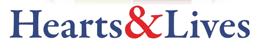 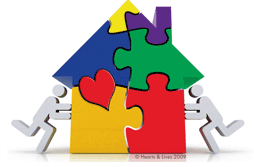 Asistencia de Certificados para Comida – Noticia Actualizada 3/24/2020Queridos miembros de la comunidad de Rim:Hearts & Lives está tratando de ayudar a nuestra comunidad en esta época de necesidad.  Desafortunadamente los recursos disponibles son limitiados y por eso le vamos a dar prioridad a las personas que más lo necesitan.   Entendemos la situación de cada uno de ustedes y trataremos de ayudar basándonos en la disponibilidad de recursos que tengamos.  Debido a lo anterior, les pedimos su colaboración y comprensión.Si tiene necesidad de un certificado para comida, por favor llame a nuestra oficina:            (909) 338-3222 or (909) 744-9722, nuestros empleados les pedirán cierta información y les proveerán con los pasos a seguir.Todo el proceso se finalizará durante su llamada y con la colaboración de Goodwin’s Market, que es la tienda colaborando con nosotros para que este proceso se lleve a cabo.Si algún miembro de la comunidad está interesado en donar efectivo para aumentar la cantidad en distribución de estos certificados de comida, por favor háganlo por medio de nuestra página en la red www.heartsandlives.org ó por medio de nuestra página en Facebook.  Cualquier donación será de mucha ayuda para las personas en necesidad.Descargo de Responsabilidad:  Debido a que es una cantidad limitida de certificados, solo los podremos distribuir a miembros que viven en nuestra comunidad de Rim. .Atentamente,Luvia Rodriguez, Directora Ejecutiva 